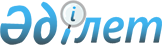 О проекте Закона Республики Казахстан "О членстве и участии Республики Казахстан в Международном Валютном Фонде, Международном Банке Реконструкции и Развития, Международной Финансовой Корпорации, Международной Ассоциации Развития, Многостороннем Агентстве Гарантии Инвестиций, Международном Центре по Урегулированию Инвестиционных Споров, Европейском Банке Реконструкции и Развития, Азиатском Банке Развития, Исламском Банке Развития"Постановление Правительства Республики Казахстан от 26 июня 2001 года N 870

      Правительство Республики Казахстан постановляет: 

      Внести на рассмотрение Мажилиса Парламента Республики Казахстан проект Закона Республики Казахстан "О членстве и участии Республики Казахстан в Международном Валютном Фонде, Международном Банке Реконструкции и Развития, Международной Финансовой Корпорации, Международной Ассоциации Развития, Многостороннем Агентстве Гарантии Инвестиций, Международном Центре по Урегулированию Инвестиционных Споров, Европейском Банке Реконструкции и Развития, Азиатском Банке Развития, Исламском Банке Развития".     Премьер-Министр     Республики Казахстан                                                                  Проект                     Закон Республики Казахстан      О членстве и участии Республики Казахстан в Международном    Валютном Фонде, Международном Банке Реконструкции и Развития,         Международной Финансовой Корпорации, Международной        Ассоциации Развития, Многостороннем Агентстве Гарантии          Инвестиции, Международном Центре по Урегулированию               Инвестиционных Споров, Европейском Банке              Реконструкции и Развития, Азиатском Банке                 Развития, Исламском Банке Развития 

       Настоящий Закон определяет правовые условия членства и участия Республики Казахстан в Международном Валютном Фонде, Международном Банке Реконструкции и Развития, Международной Финансовой Корпорации, Международной Ассоциации Развития, Многостороннем Агентстве Гарантии Инвестиций, Международном Центре по Урегулированию Инвестиционных Споров, Европейском Банке Реконструкции и Развития, Азиатском Банке Развития, Исламском Банке Развития (далее - международные организации). 



 

      Статья 1. Членство Республики Казахстан в 

                международных организациях 



 

      1. Республика Казахстан является членом Международного Валютного Фонда (далее - МВФ), Международного Банка Реконструкции и Развития (далее - МБРР), Международной Финансовой Корпорации (далее - МФК), Международной Ассоциации Развития (далее - МАР), Многостороннего Агентства Гарантии Инвестиций (далее - МАГИ), Международного Центра по Урегулированию Инвестиционных Споров (далее - МЦУИС), Европейского Банка Реконструкции и Развития (далее - ЕБРР), Азиатского Банка Развития (далее - АБР), Исламского Банка Развития (далее - ИБР). 

      2. Республика Казахстан является государством-участником Статей Соглашения МВФ, МБРР, МФК, MAP со всеми поправками, Учредительного договора ИБР, Конвенции по учреждению МАГИ и Конвенции об урегулировании споров в области инвестиций между государствами и гражданами других государств, Соглашений об учреждении ЕБРР, АБР и приняла положения и условия Резолюций соответственно Совета Управляющих МВФ, МБРР, МФК, МАР, МАГИ, ЕБРР, АБР относительно членства Республики Казахстан в этих международных организациях. 

      3. Республика Казахстан приняла на себя все обязательства участника Департамента специальных прав заимствования МВФ в соответствии с законодательством Республики Казахстан и предприняла все необходимые меры, которые предоставят ей возможность выполнить все обязательства участника Департамента специальных прав заимствования. 



 

      Статья 2. Финансовые взаимоотношения Республики 

                Казахстан, связанные с членством в 

                международных организациях 



 

      1. Правительство Республики Казахстан в лице Министерства финансов Республики Казахстан уполномочено привлекать займы, использовать другие формы финансирования и обязано обеспечивать выплату от имени Республики Казахстан МБРР, МФК, МАР, МАГИ, ЕБРР, АБР, ИБР сумм согласно условиям соответствующих соглашений о займах и положениям Резолюций, соответствующих Статей Соглашений, Соглашений об учреждении, Конвенций или Учредительного договора, относящихся к членству Республики Казахстан в этих международных организациях. 

      2. Министерство финансов Республики Казахстан уполномочено в соответствии со Статьями Соглашений МБРР, МФК, МАР, Соглашениями об учреждении ЕБРР, АБР и Конвенцией по учреждению МАГИ выпускать любые непередаваемые долговые обязательства без вознаграждения, которые могут быть необходимы или соответствовать членству Республики Казахстан в МБРР, МФК, МАР, МАГИ, ЕБРР, АБР. 

      3. Национальный Банк Республики Казахстан уполномочен привлекать средства МВФ в форме их покупки, а также обязан обеспечивать выплату от имени Республики Казахстан МВФ сумм согласно условиям и положениям Резолюций, относящихся к членству Республики Казахстан в МВФ, и Статей Соглашения, а также осуществлять платежи в связи с участием Республики Казахстан в деятельности Департамента специальных прав заимствования МВФ. Национальный Банк Республики Казахстан, по согласованию с Правительством Республики Казахстан, вправе привлекать займы от других международных организаций, определять финансовые условия привлечения займов и самостоятельно заключать соглашения по таким займам. 

      4. Национальный Банк Республики Казахстан уполномочен в соответствии со Статьями Соглашения МВФ выпускать любые непередаваемые долговые обязательства без вознаграждения, которые могут быть необходимы или соответствовать членству Республики Казахстан в МВФ. 



 

      Статья 3. Государственные органы, уполномоченные 

                на отношения с международными 

                организациями 



 

      1. Министерство финансов Республики Казахстан выступает в качестве финансового органа Республики Казахстан согласно требованиям статьи III, раздела 2 Статей Соглашения МБРР. 

      Министерство финансов Республики Казахстан уполномочено выполнять от имени Республики Казахстан все операции и сделки, разрешенные положениями Статей Соглашения МБРР, Соглашений об учреждении ЕБРР, АБР, Учредительного договора ИБР. 

      2. Национальный Банк Республики Казахстан выступает в качестве финансового органа Республики Казахстан согласно требованиям статьи V, раздела I Статей Соглашения МВФ. 

      Национальный Банк Республики Казахстан уполномочен выполнять от имени Республики Казахстан все операции и сделки, разрешенные различными положениями Статей Соглашения МВФ. 

      3. Министерство финансов Республики Казахстан определено в качестве официального канала связи Республики Казахстан с соответствующими международными организациями согласно требованиям статьи IV, раздела 10 Статей Соглашения МФК, статьи VI, раздела 10 Статей Соглашения МАР, статьи 38 Конвенции по учреждению МАГИ, главы VI, статьи 34 Соглашения об учреждении ЕБРР, раздела VI, статьи 38 Соглашения об учреждении АБР, раздела V, статьи 40 Учредительного договора ИБР. 

      4. Национальный Банк Республики Казахстан назначается в качестве депозитария непередаваемых долговых обязательств без вознаграждения, а также других активов МВФ, МБРР, МФК, МАР, МАГИ, ЕБРР, АБР, ИБР согласно соответствующим Статьям Соглашений, Соглашениям об учреждении, Конвенциям или Учредительному договору. 

      5. Правительство Республики Казахстан уполномочено назначать в качестве представителя Республики Казахстан (Управляющего) в Советы Управляющих МВФ, МБРР, МФК, МАР, МАГИ, ЕБРР, АБР, ИБР, в Административный Совет МЦУИС соответствующее должностное лицо для выполнения обязанностей от Республики Казахстан, а также его заместителя со всеми полномочиями для исполнения обязанностей в отсутствие Управляющего. 



 

      Статья 4. Осуществление операций, связанных 

                с членством в международных организациях 



 

      Переводы любых сумм, которые подлежат выплате Республикой Казахстан или Республике Казахстан при осуществлении операций и сделок, разрешенных положениями Статей Соглашений МВФ, МБРР, МФК, МАР, Конвенций по учреждению МАГИ, Соглашений об учреждении ЕБРР, АБР, Учредительного договора ИБР, осуществляются через Национальный Банк Республики Казахстан. 



 

      Статья 5. Компетенция Правительства Республики 

                Казахстан при участии Республики 

                Казахстан в деятельности Фонда 



 

      1. Правительство Республики Казахстан взаимодействует с МВФ и предпринимает меры, необходимые для участия Республики Казахстан в деятельности МВФ. 

      2. По вопросам, возникающим при выполнении обязательств Республики Казахстан в связи с членством Республики Казахстан в МВФ, Правительство Республики Казахстан предпринимает необходимые меры совместно с Национальным Банком Республики Казахстан. 

      Статья 6. Нормативные правовые акты                государственных органов      Государственные органы Республики Казахстан в целях соблюдения Статей Соглашений, Соглашений об учреждении, Учредительного договора, Конвенций и Резолюций, указанных в пункте 2 статьи 1 настоящего Закона, в пределах своей компетенции вправе принимать нормативные правовые акты, необходимые для выполнения обязательств Республики Казахстан.      Президент      Республики Казахстан(Специалисты: Умбетова А.М.,              Склярова И.В.)     
					© 2012. РГП на ПХВ «Институт законодательства и правовой информации Республики Казахстан» Министерства юстиции Республики Казахстан
				